ОТЗЫВОтступ – 1 строка.Текст отзыва….Отзыв о признании профессионализма готовится на основании следующих результатов педагогической деятельности на областном уровне за последние пять лет (в межаттестационный период): 1. Организации и проведения открытых уроков (занятий) на областном (окружном) уровне.2. Организации и проведения мастер-классов на областном (окружном) уровне.3. Представления опыта работы на курсах повышения квалификации и профессиональной переподготовки на областном (окружном) уровне.4. Выступлений в рамках областных научно-практических конференций, семинаров, педагогических чтений, творческих лабораторий, методических школ (с указанием тематики вышеперечисленных мероприятий, сроков проведения, тематики выступлений).По желанию можно указать результаты участия в областных профессиональных олимпиадах, конкурсах.Для получения отзыва о признании профессионализма необходимо подтвердить три пункта из вышеперечисленных.Отступ – 2-3 строкиПроректорпо учебно-методической работе	О.В. ВласоваГлухих Мария МихайловнаТел. (8332) 25-54-42 доб. 204НА ОБРАТНОЙ СТОРОНЕСОГЛАСОВАНО:Заведующий кафедрой дошкольногои начального общего образования				           Н.В. Коротаева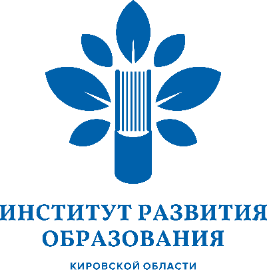 Министерство образования Кировской областиКировское областное государственноеобразовательное автономное учреждениедополнительного профессионального образования«Институт развития образования Кировской области»(КОГОАУ ДПО «ИРО Кировской области»)Р.Ердякова ул., д. 23/2, Киров, 610046Тел./факс (8332)25-54-42E-mail: kirovipk@kirovipk.ruwww.kirovipk.ruОКПО 22945342, ОГРН 1034316550135ИНН/КПП 4348036275/434501001_________________№ ______________________На № ____________________ от ______________О признании профессионализма (ФИО, должность, место работы)В Аттестационную комиссиюминистерства образования Кировской области